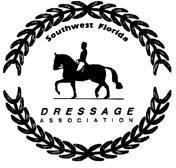 Sponsorship FormPlease give to your SWFDA Representative SPONSOR NAME:  	SPONSOR CONTACT:  	ADDRESS:  	PHONE:  	EMAIL:  	LEVEL: (check one) 	Title 	Gold 	Silver 	Bronze 	CorporateSWFDA MEMBER CONTACT:  	AMOUNT ENCLOSED:  	NOTE: Please Make Checks Payable to: Southwest Florida Dressage Association. **Title, Gold, Silver, and Bronze Sponsors please include photo ready ad, Corporate Sponsors please supply three Business Cards.**SWFDA Sponsorship Levels*There can be multiple sponsors at all levels*Title Sponsor: $1,000.00Titled as main sponsor on all show programs/special eventsBanner on display in predominate area at all shows and clinicsMay set up booth if desired at SWFDA shows and eventsAnnounced on loudspeaker at shows and events throughout the eventListed on each page of our website and Facebook Page.Ad in Programs (Ad to be provided by Sponsor. Sponsor is included as a SWFDA member.Gold Sponsorship: $750.00Named on all show programs/special eventsBanner in predominant area at all shows and clinicsMay set up booth at SWFDA ShowsAnnounced on loudspeaker at shows and events throughout the eventListed on each page of our website and Facebook page.Charity Show Proceeds:Title and Gold sponsors can each submit the charity of their choice for the donations from our annual charity schooling show. The club will then vote on the charity that will receive the reward.Silver Sponsorship: $500.00Named on all show programs/special eventsBanner in arena areaMay set up booth at SWFDA showsAnnounced on loudspeaker at SWFDA Shows and eventsListed on each page of website and Facebook pageBronze Sponsorship: $250.00Named on all show programs/special eventsBanner in arena areaMay set up booth at SWFDA showsAnnounced over loudspeaker at SWFDA shows and eventsListed on main page of our website and Facebook pageBusiness Card Ad in programsCorporate Advertising Sponsor: $ 100.00Business Card Ad in all show programsListed on main page of our website and Facebook page